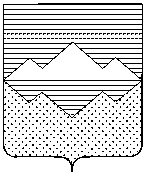 АДМИНИСТРАЦИЯСУЛЕИНСКОГО ГОРОДСКОГО ПОСЕЛЕНИЯСАТКИНСКОГО МУНИЦИПАЛЬНОГО РАЙОНАЧЕЛЯБИНСКОЙ ОБЛАСТИПОСТАНОВЛЕНИЕ   от __________   года _____Об утверждении руководства по соблюдениюобязательных требований при осуществлении муниципального контроля в области торговойдеятельности для юридических лици индивидуальных предпринимателей,осуществляющих деятельность на территорииСулеинского городского поселения В соответствии с пунктом 2 части 2 статьи 8.2 Федерального закона от 26.12.2008 № 294-ФЗ «О защите прав юридических лиц и индивидуальных предпринимателей при осуществлении государственного контроля (надзора) и муниципального контроля», в целях профилактики нарушений юридическими лицами и индивидуальными предпринимателями обязательных требований:ПОСТАНОВЛЯЮ:Утвердить руководство по соблюдению обязательных требований при осуществлении муниципального контроля в области торговой деятельности для юридических лиц и индивидуальных предпринимателей, осуществляющих деятельность на территории Сулеинского городского поселения согласно приложению к настоящему постановлению.                                                                                    Настоящее постановление вступает в силу с даты подписания.Опубликовать настоящее Постановление на сайте Саткинского муниципального района на странице Сулеинского городского поселения;Контроль за выполнением постановления оставляю за собой. Глава Сулеинского городского поселения                                                      В.Г. Губайдулина                                                                                ПОЛОЖЕНИИЕ к Постановлению   Сулеинского городского поселенияот «___» _______ 2019 года № ___Руководствопо соблюдению обязательных требований при осуществлениимуниципального контроля за соблюдением законодательства в областиторговой деятельности на территории Сулеинского городского поселенияРуководство по соблюдению обязательных требований законодательства Российской Федерации при осуществлении муниципального контроля в области торговой деятельности (далее - Руководство) разработано в соответствии со ст. 8.2 Федерального закона от 26 декабря 2008 года № 294-ФЗ «О защите прав юридических лиц и индивидуальных предпринимателей при осуществлении государственного контроля (надзора) и муниципального контроля» в целях профилактики нарушений обязательных требований законодательства Российской Федерации в области торговой деятельности, а также содержит рекомендации по соблюдению обязательных требований, касающихся размещения нестационарных торговых объектов. Предметом муниципального контроля в области торговой деятельности на территории Сулеинского городского поселения (далее – также муниципальный контроль) является соблюдение юридическими лицами, их представительствами, обособленными структурными подразделениями (далее также - юридические лица), индивидуальными предпринимателями обязательных требований, установленных федеральными законами, законами Челябинской области, муниципальными правовыми актами в области торговой деятельности (далее - обязательные требования или требования, установленные муниципальными правовыми актами), а также организация и проведение мероприятий по профилактике нарушений указанных требований.     Субъекты предпринимательской деятельности обязаны соблюдать:- правила работы объектов мелкорозничной сети на территории Сулеинского городского поселения- осуществлять размещение нестационарных торговых объектов (далее-НТО) на основании договоров на размещение    Муниципальный контроль в области торговой деятельности на территорииСулеиского городского поселения проводится в форме проверок (плановых и внеплановых) соблюдения юридическими лицами, их руководителями и иными должностными лицами, индивидуальными предпринимателями и их уполномоченными представителями, физическими лицами (далее также - субъекты проверок) требований, установленных федеральными законами и принимаемыми в соответствии с ними иными нормативными правовыми актами Российской Федерации в области торговой деятельности (далее – обязательные требования), а также требований, установленных муниципальными правовыми актами в области торговой деятельности (далее –требования, установленные муниципальными правовыми актами).    В рамках осуществления муниципального контроля должностными лицами Администрации Сулеинского городского поселения (далее – администрация) могут проводиться плановые и внеплановые осмотры территории Сулеинского городского поселения с привлечением экспертов, специалистов уполномоченных органов и организаций.   Муниципальный контроль в области торговой деятельности на территорииСулеинского городского поселения осуществляет Администрация. Проведение проверок (плановых и внеплановых) осуществляют уполномоченные главой Сулеинского городского поселения должностные лица.   Муниципальный контроль осуществляется в соответствии со следующими правовыми актами:- Федеральным законом от 28 декабря 2009 года № 381-ФЗ «Об основах государственного регулирования торговой деятельности в Российской Федерации»;- Федеральным законом от 22 ноября 1995 года № 171-ФЗ "О государственном регулировании производства и оборота этилового спирта, алкогольной и спиртосодержащей продукции и об ограничении потребления (распития) алкогольной продукции";- Кодекс Российской Федерации об административных правонарушениях от 31.12.2001 N 195-ФЗ;- Федеральный закон от 06.10.2003 N 131-ФЗ "Об общих принципах организации местного самоуправления в Российской Федерации";- Федеральный закон от 26.12.2008 № 294-ФЗ «О защите прав юридических лиц и индивидуальных предпринимателей при осуществлении государственного контроля (надзора) и муниципального контроля»;- Постановление Правительства Российской Федерации от 30.06.2010 №489 «Об утверждении Правил подготовки органами государственного контроля (надзора) и органами муниципального контроля ежегодных планов проведения плановых проверок юридических лиц и индивидуальных предпринимателей»;- Постановление Правительства Российской Федерации от 20.08.2009 N 689 «Об утверждении Правил аккредитации граждан и организаций, привлекаемых органами государственного контроля (надзора) и органами муниципального контроля к проведению мероприятий по контролю»;- Постановление Правительства РФ от 28 апреля 2015 г. № 415 «О Правилах формирования и ведения единого реестра проверок»;- Перечень документов и (или) информации, запрашиваемых и получаемых в рамках межведомственного информационного взаимодействия органами государственного контроля (надзора), органами муниципального контроля при организации и проведении проверок от иных государственных органов, органов местного самоуправления либо подведомственных государственным органам или органам местного самоуправления организаций, в распоряжении которых находятся эти документы и (или) информация, утверждённый распоряжением Правительства РФ от 19 апреля 2016 г. № 724-р;- Приказ Министерства экономического развития РФ от 30 апреля 2009 г. № 141 "О реализации положений Федерального закона "О защите прав юридических лиц и индивидуальных предпринимателей при осуществлении государственного контроля (надзора) и муниципального контроля";- Устав Суленского городского поселения - Постановление администрации Сулеинского городского поселения от 20.12.2018 г. № 83«Об утверждении административного регламента осуществления муниципального контроля в области торговой деятельности на территории Сулеинского городского поселения»    Лица, уполномоченные на осуществление муниципального контроля, при реализации своих полномочий имеют право:     1) запрашивать и получать на основании мотивированных письменных запросов от органов государственной власти, органов местного самоуправления, юридических лиц, индивидуальных предпринимателей и граждан информацию и документы, необходимые для проверки соблюдения обязательных требований;2) привлекать к проведению проверки юридического лица, индивидуального предпринимателя экспертов, экспертные организации, не состоящие в гражданско-правовых и трудовых отношениях с юридическим лицом, индивидуальным предпринимателем, в отношении которых проводится проверка, и не являющиеся аффилированными лицами проверяемых лиц;3) взаимодействовать с органами государственного контроля (надзора) при организации и проведении проверок, с саморегулируемыми организациями по вопросам защиты прав их членов при осуществлении муниципального контроля;4) беспрепятственно по предъявлении копии распоряжения администрации о назначении проверки посещать объекты хозяйственной и иной деятельности, проводить обследования используемых юридическими лицами, индивидуальными предпринимателями при осуществлении своей деятельности зданий, помещений, сооружений, технических устройств, оборудования и материалов, а также проводить необходимые исследования, испытания, измерения, экспертизы, расследования и другие мероприятия по контролю;3) составлять протоколы об административных правонарушениях, предусмотренных частью 1 статьи 19.4, статьей 19.4.1, частью 1 статьи 19.5, статьей 19.7 Кодекса Российской Федерации об административных правонарушениях;4) направлять в уполномоченные органы материалы, связанные с нарушениями обязательных требований, для решения вопросов о возбуждении уголовных дел, а также дел об административных правонарушениях, если составление протокола об административном правонарушении не относится к их компетенции;5) принимать меры по контролю за устранением выявленных нарушений, их предупреждению, а также привлечению лиц, допустивших выявленные нарушения, к ответственности;6) осуществлять иные полномочия, предусмотренные федеральным законодательством.Лица, уполномоченные на осуществление муниципального контроля, обязаны:1) соблюдать законодательство Российской Федерации, требованияАдминистративного регламента, права и законные интересы юридических лиц и индивидуальных предпринимателей, в отношении которых проводится проверка (далее - проверяемые лица);2) своевременно и в полной мере исполнять предоставленные в соответствии с законодательством Российской Федерации полномочия по предупреждению, выявлению и пресечению нарушений обязательных требований, или требований, установленных муниципальными правовыми актами в области использования автомобильных дорог местного значения;3) проводить проверку на основании распоряжения о проведении проверки в соответствии с ее назначением;4) проводить проверку только во время исполнения служебных обязанностей, выездную проверку - только при предъявлении копии распоряжения о проведении проверки, а также копии документа о согласовании проведения проверки в случае, если проверка подлежит обязательному согласованию с органом прокуратуры;5) не препятствовать проверяемым лицам, их уполномоченным представителям присутствовать при проведении проверки и давать разъяснения по вопросам, относящимся к предмету проверки;6) знакомить руководителя, иное должностное лицо или уполномоченного представителя проверяемого лица, его уполномоченного представителя с документами и (или) информацией, полученными в рамках межведомственного информационного взаимодействия;7) предоставлять проверяемым лицам, их уполномоченным представителям, присутствующим при проведении проверки, информацию и документы, относящиеся к предмету проверки;8) знакомить проверяемых лиц, их уполномоченных представителей с результатами проверки;9) учитывать при определении мер, принимаемых по фактам выявленных нарушений, соответствие указанных мер тяжести нарушений, их потенциальной опасности для жизни, здоровья людей, окружающей среды, безопасности государства, для возникновения чрезвычайных ситуаций природного и техногенного характера, а также не допускать необоснованное ограничение прав и законных интересов проверяемых лиц;10) доказывать обоснованность своих действий при их обжаловании в порядке, установленном законодательством Российской Федерации;11) соблюдать сроки проведения проверки;12) перед началом проведения выездной проверки по просьбе проверяемого лица, его уполномоченного представителя ознакомить их с положениями Административного регламента;13) осуществлять запись о проведенной проверке в журнале учета проверок в случае его наличия у проверяемого лица;14) вносить сведения о плановых и внеплановых проверках, об их результатах и о принятых мерах по пресечению и (или) устранению последствий выявленных нарушений в единый реестр проверок, являющийся федеральной государственной информационной системой, в порядке, установленном Правилами формирования и ведения единого реестра проверок.Лица, уполномоченные на осуществление муниципального контроля не вправе:1) требовать от проверяемых лиц документы и иные сведения, представление которых не предусмотрено законодательством Российской Федерации;2) требовать от проверяемых лиц представления документов и (или) информации, включая разрешительные документы, имеющиеся в распоряжении иных государственных органов, органов местного самоуправления либо подведомственных государственным органам или органам местного самоуправления организаций, включенные в перечень, определенный распоряжением Правительства Российской Федерации от 19 апреля 2016 г. №724-р;3) требовать от проверяемых лиц представления информации, которая была представлена ранее в соответствии с требованиями законодательства Российской Федерации и (или) находится в государственных или муниципальных информационных системах, реестрах и регистрах.При проведении проверок проверяемые лица обязаны:1) юридические лица:- обеспечить присутствие руководителей, иных должностных лиц или уполномоченных представителей; индивидуальные предприниматели:- присутствовать или обеспечить присутствие уполномоченных представителей;2) исполнять законные требования лиц, уполномоченных на осуществление муниципального контроля, в том числе предоставлять документы (их копии), обеспечивать, предоставлять доступ в помещения для проведения проверки, обеспечивать возможность проведения мероприятий по контролю, необходимых для достижения целей и задач проверки, не препятствовать проведению проверки, исполнять, соблюдать иные положения действующего законодательства при проведении проверок.Проверяемые лица, их уполномоченные представители, допустившие нарушения законодательства, необоснованно препятствующие проведению проверок, уклоняющиеся от проведения проверок и (или) не исполняющие в установленный срок предписания, несут ответственность в соответствии с законодательством Российской Федерации.Конечными результатами проведения мероприятий по муниципальному контролю являются:- составление актов проверки;- выдача предписаний;- составление протоколов об административных правонарушениях;- направление в уполномоченные органы материалов, связанных с нарушениями обязательных требований, для решения вопросов о возбуждении уголовных дел, а также дел об административных правонарушениях, если составление протокола об административном правонарушении не относится к компетенции лиц, уполномоченных на осуществление муниципального контроля;- объявление предостережения о недопустимости нарушения обязательных требований;- составление акта о невозможности проведения проверки с указанием причин невозможности ее проведения.